UNIVERSITETET 
I OSLO Institutt for litteratur, områdestudier og europeiske språk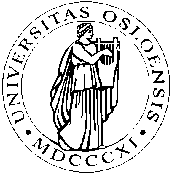 SKOLEEKSAMEN2012/VÅR1 (én) sideITA1102- Italienske teksterVarighet: 4 timer	   				     		   		  6. juni 2012	Hjelpemidler: Kandidatene har under eksamen anledning til å bruke ettspråklig italiensk orbok: Nuovo dizionario italiano Garzanti (den minste utgaven), Lo Zingarelli minore (den minste utgaven), eller Dizionario Garzanti italiano con grammatica essenziale in appendice, men grammatikkdelen skjules da under en konvolutt. Studentene har selv ansvar for å ta med ordboken til eksamen.Rispondi alle seguenti domande e per ogni risposta usa minimo 80 parole.Accabadora  di Michela Murgia è una storia tutta al femminile .Le protagoniste principali, Bonaria Urrai e Maria Listru, sono due donne di generazioni distanti fra loro.Quali sono le caratteristiche peculiari di questi due personaggi? Descrivi come si sviluppa il loro rapporto .Cosa  succede la notte del 1° Novembre, secondo le tradizioni popolari della Sardegna, e cosa succede a casa di Nicola Bastiu e perchè?3)  La Solitudine dei numeri primi di Paolo Giordano racconta le vicende personali, dall’adolescenza all’età adulta, di due giovani soli. Fai un’analisi di questi due personaggi, ripercorri la loro storia e descrivi ciò che rende le loro “vite imperfette”. Il bullismo, un preoccupante fenomeno di prepotenza e di violenza che nasce da un disagio famigliare, scolastico e sociale  è sempre più presente nella nostra società.Questo è uno dei temi presenti nel romanzo di Paolo Giordano . In che modo viene trattato e attraverso quali personaggi?Da’  una valutazione personale dei due romanzi. Quale ti è piaciuto di più e perché?Hvis du ønsker begrunnelse: Ta kontakt med din faglærer på e-post innen 1 uke etter at sensuren er kunngjort i StudentWeb. Oppgi navn og kandidatnummer. Sensor bestemmer om begrunnelsen skal gis skriftlig eller muntlig.